DatosFecha de recepción30/01/2017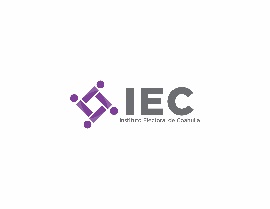 DatosQuién entregóBerumen y Asociados S.A de C.VDatosQuién solicitóPeriódico el Zócalo, Editorial Piedras Negras S.A de C.VDatosQuién realizóBerumen y Asociados S.A de C.VDatosQuién patrocinóPeriódico el Zócalo, Editorial Piedras Negras S.A de C.VDatosQuién ordenóPeriódico el Zócalo, Editorial Piedras Negras S.A de C.VDatosMedio de publicaciónPeriódico el Zócalo, Editorial Piedras Negras S.A de C.VDatosFecha de publicación25/01/2017DatosOriginal/ReproducciónOriginalObjetivoObjetivo(s)Conocer la intención de voto para el Proceso Electoral del 4 de Junio de 2017, en lo que se refiere a la Gubernatura.Diseño Muestral  Marco muestral1000 entrevistas cara a caraDiseño MuestralDefinición de la poblaciónPersonas que residen en el estado de Coahuila de Zaragoza, mayores de 18 años  y que integran la lista nominal de electores del INE Diseño MuestralProcedimiento de selección de unidadesLas personas fueron seleccionadas de forma aleatoria simple.Diseño MuestralProcedimiento de estimaciónCara a cara en domicilio de los entrevistados. Diseño MuestralTamaño y forma de obtención de la muestra1000 entrevistas cara a cara en entrevista con las personas en su domicilioDiseño MuestralCalidad de la estimación (confianza y error máximo en la muestra seleccionada para cada distribución de preferencias  o tendencias)Nivel de confianza del 95 por ciento y un margen de error teórico de +/- 3% para el tamaño de la muestra seleccionada.Diseño MuestralFrecuencia y tratamiento de la no respuesta1.-  No sabe 24.1% No contesto  0%    6.- No sabe 8.8 % No contesto  0%2.-  No sabe 10.8 % No contesto  0%    7.1.- No sabe 0.6 % No contesto  0%3.- No sabe 27.7 % No contesto  0%     7.2.- No sabe 4.9 % No contesto  0%4.- No sabe 12.1 % No contesto  0%   7.3.-  No sabe 24.5% No contesto  0%5.- No sabe 3.2 % No contesto 2.1 %   7.4.- No sabe 29.1% No contesto  0%7.5 No sabe 34.0% No contesto  0%  7.6 No sabe 29.2 % No contesto  0%7.7 No sabe 39.5 % No contesto  0%  7.8 No sabe 41.8 % No contesto  0%Diseño MuestralTasa general de rechazo general a la entrevistaContactos no exitosos sobre total de intentos del 36.5 %Negativa a contestar o abandono de encuesta: 35.2%General: 71.7 %MétodoMétodo de recolección de la informaciónCara a caraMétodoFecha de recolección de la información9 al  16 de Enero de 2017.MétodoCuestionario ó instrumentos de captación utilizados para generar la información publicada (fraseo)1.- Si el día de hoy fueran las elecciones para gobernador del estado de Coahuila, 
¿Por cuál partido votaría usted? 2.- Si el día de hoy fueran las elecciones para Gobernador de Coahuila, ¿Por quién votaría usted si los candidatos fueran?:3.- Independientemente de por cual partido haya usted votado en el pasado, ¿Con cuál partido político simpatiza usted más?4.- En su opinión, ¿Qué es mejor para Coahuila, que el próximo Gobierno Estatal siga siendo del PRI o que llegue otro partido al poder?5.- ¿Cuál partido prefiere? (ALTERNANCIA)6.- ¿Por cuál partido nunca votaría?7.- En escala de muy buena, buena, mala o muy mala, ¿Qué opinión tiene usted de este partido?: PRI8.- En escala de muy buena, buena, mala o muy mala, ¿Qué opinión tiene usted de este partido?: PAN9.-  En escala de muy buena, buena, mala o muy mala, ¿Qué opinión tiene usted de este partido?: PRD10.- En escala de muy buena, buena, mala o muy mala, ¿Qué opinión tiene usted de este partido?: PVEM 11.- En escala de muy buena, buena, mala o muy mala, ¿Qué opinión tiene usted de este partido?: UDC12.-  En escala de muy buena, buena, mala o muy mala, ¿Qué opinión tiene usted de este partido?: MORENA13.-  En escala de muy buena, buena, mala o muy mala, ¿Qué opinión tiene usted de este partido?: MOVIMIENTO CIDUADANO14.- En escala de muy buena, buena, mala o muy mala, ¿Qué opinión tiene usted de este partido?: CONVERGENCIAProcesamientoForma de procesamiento, estimadores e intervalos de confianzaFrecuencia simple. Nivel de confianza 95% y margen de error de +/-3%.ProcesamientoDenominación del software utilizado para el procesamientoExcelProcesamientoBase de datos electrónico (Sí/No)SíPrincipales ResultadosAl día del levantamiento los resultados de la encuesta arrojan que la intención de voto presenta valores muy cercanos entre los principales partidos.El PRI obtiene el 32.7%, mientras que el PAN alcanzó el 27.8% seguidos por el partido MORENA que obtuvo un 7.4% en la intención de voto.Principales ResultadosAl día del levantamiento los resultados de la encuesta indican que los aspirantes a la gubernatura presentan intenciones de voto similaresGuillermo Anaya (PAN) obtuvo un 32.1% mientras que Miguel Riquelme (PRI) alcanzó 30.7%, seguidos en tercer lugar por el aspirante Armando Santana Guadiana Tijerina (Morena) con el 7%.Principales ResultadosAl día del levantamiento los resultados de la encuesta muestra que:El PRI obtuvo una afinidad partidista de 33.8%, mientras que el PAN alcanzó los 27.1 puntos porcentuales, así mismo el PRD mostró una afinidad partidista de solo 1.5%.Principales ResultadosPrincipales ResultadosPrincipales ResultadosPrincipales ResultadosPrincipales ResultadosAutoría y FinanciamientoLogotipo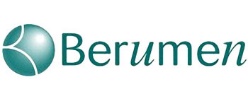 Autoría y FinanciamientoPersona física o moral:MoralAutoría y FinanciamientoNombre del Representante:Lic. Armando Soriano RubioAutoría y FinanciamientoDomicilioRío de la Plata No 101 Ote Col Del Valle CP 66220 San Pedro garza García Nuevo LeónAutoría y FinanciamientoTeléfono01 (81) 83561820Autoría y FinanciamientoCorreo electrónico:armando@berumen.com.mxAutoría y FinanciamientoRecursos Aplicados  Monto Total($)217,591.59Autoría y FinanciamientoCopatrocinadores (Sí/No)Si Zócalo Saltillo SA de CV, Zócalo Monclova SA de CV y XHTA SA de CVAutoría y FinanciamientoFactura (Sí/No Aplica)AM785 hasta AM806Respaldo profesionalAsociación a la que pertenece:No aplicaRespaldo profesionalEstudios en la materia/Documentación que acredite especializaciónNo aplicaRespaldo profesionalEntregó medio impreso y magnético Sí/NoSíCumplimientoCumple con los criterios de carácter científicoSíCumplimientoEntregó en Tiempo -cinco días naturales después de su publicación(Sí/No)Sí